New 6/6/2019 drHarassment Complaint Form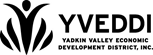 Harassment Complaint FormHarassment Complaint FormName of the Complainant:Department:Phone Number:E-mail:Today’s Date: Name of the Accused:Department:Relationship of the Accused to the Complainant Manager      Co-worker        Client    Other:       (please specify) Manager      Co-worker        Client    Other:       (please specify)Phone Number:E-mail:Date of Incident:(If more than one event, please report each event on a separate form.)(If more than one event, please report each event on a separate form.)(If more than one event, please report each event on a separate form.)Where did the specific event occur? Where did the specific event occur? Where did the specific event occur? Please explain the events that occurred.Please explain the events that occurred.Please explain the events that occurred.How did you react to the situation? Did you take any action to stop perceived inappropriate behavior?How did you react to the situation? Did you take any action to stop perceived inappropriate behavior?How did you react to the situation? Did you take any action to stop perceived inappropriate behavior?Describe the harm you have suffered as a result of the event.Describe the harm you have suffered as a result of the event.Describe the harm you have suffered as a result of the event.Were there any witnesses to this specific event? (If yes, please provide their names.)Were there any witnesses to this specific event? (If yes, please provide their names.)Were there any witnesses to this specific event? (If yes, please provide their names.)Is there any physical evidence that supports your complaint? If so, please describe or attach copy of evidence.Is there any physical evidence that supports your complaint? If so, please describe or attach copy of evidence.Is there any physical evidence that supports your complaint? If so, please describe or attach copy of evidence.What is your desired outcome of the investigation?What is your desired outcome of the investigation?What is your desired outcome of the investigation?The information provided in this complaint is true and correct to the best of my knowledge. I am willing to cooperate fully in the investigation of my complaint and provide whatever evidence Yadkin Valley Economic Development District, Inc. [YVEDDI] deems relevant.The information provided in this complaint is true and correct to the best of my knowledge. I am willing to cooperate fully in the investigation of my complaint and provide whatever evidence Yadkin Valley Economic Development District, Inc. [YVEDDI] deems relevant.The information provided in this complaint is true and correct to the best of my knowledge. I am willing to cooperate fully in the investigation of my complaint and provide whatever evidence Yadkin Valley Economic Development District, Inc. [YVEDDI] deems relevant.SignatureSignatureDate:Please return this form to Human ResourcesPlease return this form to Human ResourcesPlease return this form to Human Resources